СООБЩЕНИЕО возможном установлении публичного сервитута на территории Аксайского района Ростовской области в целях размещения объекта электросетевого хозяйства «ВЛ-10 кВ ВЛ-1109 ПС АС-11 36,2КМ»06.09.2023 г.В соответствии со статьей 39.37 Земельного кодекса Российской Федерации Администрация Аксайского района Ростовской области извещает о рассмотрении ходатайства публичного акционерного общества «Россети Юг» о возможном установлении публичного сервитута в целях размещения объекта электросетевого хозяйства, его неотъемлемых технологических частей «ВЛ-10 кВ ВЛ-1109 ПС АС-11 36,2КМ» в отношении земель, государственная собственность на которые не разграничена, а также следующих земельных участков:Заинтересованные лица могут ознакомиться с поступившим ходатайством об установлении публичного сервитута и прилагаемым к нему описанием местоположения границ публичного сервитута по адресу: Ростовская область, Аксайский район, г. Аксай, пер. Спортивный, д. 1. Время приема заинтересованных лиц для ознакомления с поступившим ходатайством: вторник, четверг с 8-00 до 15-30 (перерыв с 12-00 до 13-00), 3 этаж, кабинет главного архитектора Аксайского района.Почтовый адрес и адрес электронной почты для связи с заявителем сервитута: 344002, Ростовская область, г. Ростов-на-Дону, ул. Большая Садовая, 49, e-mail: office@rosseti-yuga.ru.. Правообладатели земельных участков, в отношении которых испрашивается публичный сервитут, если их права не зарегистрированы в Едином государственном реестре недвижимости, в течение 15 дней со дня опубликования сообщения могут подать в Администрацию Аксайского района заявление об учете их прав (обременений прав) на земельный участок с приложением копий документов, подтверждающих эти права (обременения прав). В таких заявлениях указывается способ связи с правообладателем земельного участка, в том числе его почтовый адрес и (или) адрес электронной почты. Правообладатели земельных участков, подавшие такие заявления по истечении указанного срока, несут риски невозможности обеспечения их прав в связи с отсутствием информации о таких лицах и их правах на земельные участки.Сообщение о поступившем ходатайстве об установлении публичного сервитута размещено на официальном сайте Администрации Аксайского района www.aksayland.ru, а также в печатном издании Грушевского сельского поселения «Ведомости Грушевского сельского поселения» в информационно-телекоммуникационной сети «Интернет», на информационном стенде в границах населенного пункта по месту установления публичного сервитуту.Документы территориального планирования муниципального образования «Аксайский район», в границах сельского поселения которого устанавливается публичный сервитут, утвержден следующими нормативно-правовыми актами: - решение Собрания депутатов Аксайского района от 24.11.2008г. № 389 «Об утверждении генерального плана Грушевского сельского поселения на 2008-2030 годы», в редакции решения Собрания депутатов Аксайского района от 21.11.2022 № 105.Документы территориального планирования муниципального образования «Аксайский район» в действующей редакции размещены на официальном сайте Администрации Аксайского района www.aksayland.ru в разделе Главная-Экономика-Территориальное планирование и архитектура в информационно-телекоммуникационной сети «Интернет».Документация по планировке территории, рассматриваемой для установления публичного сервитута, не утверждена.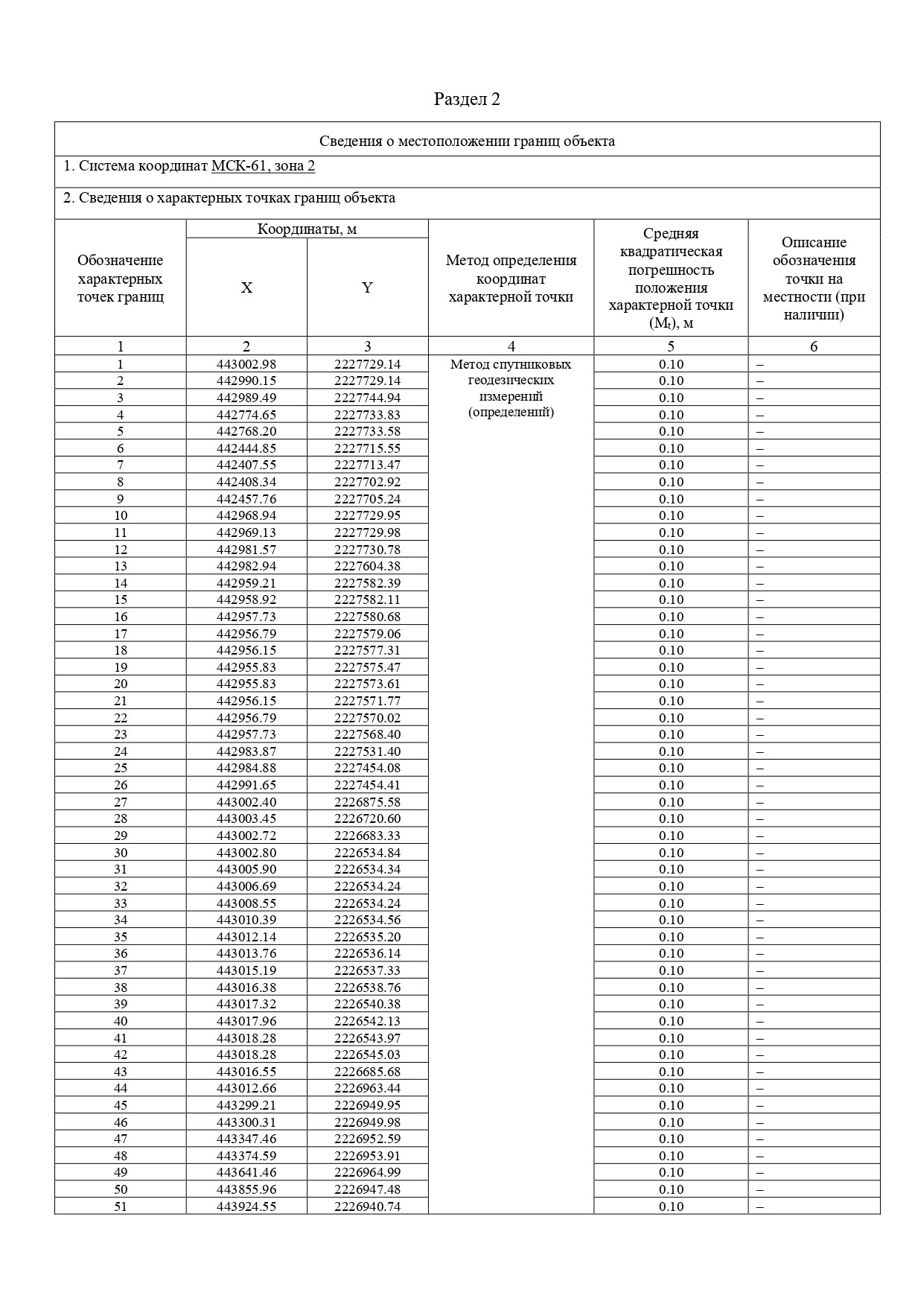 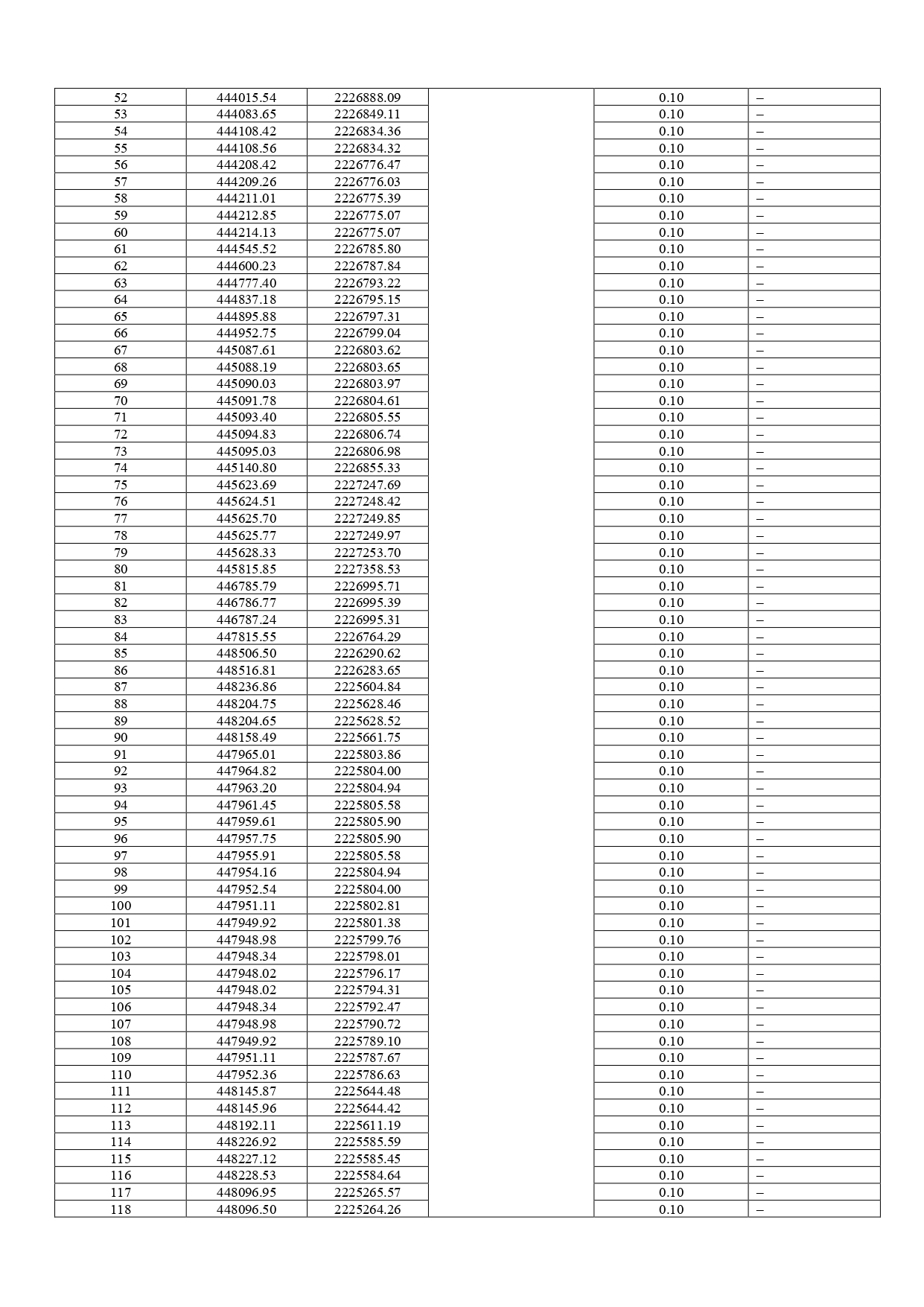 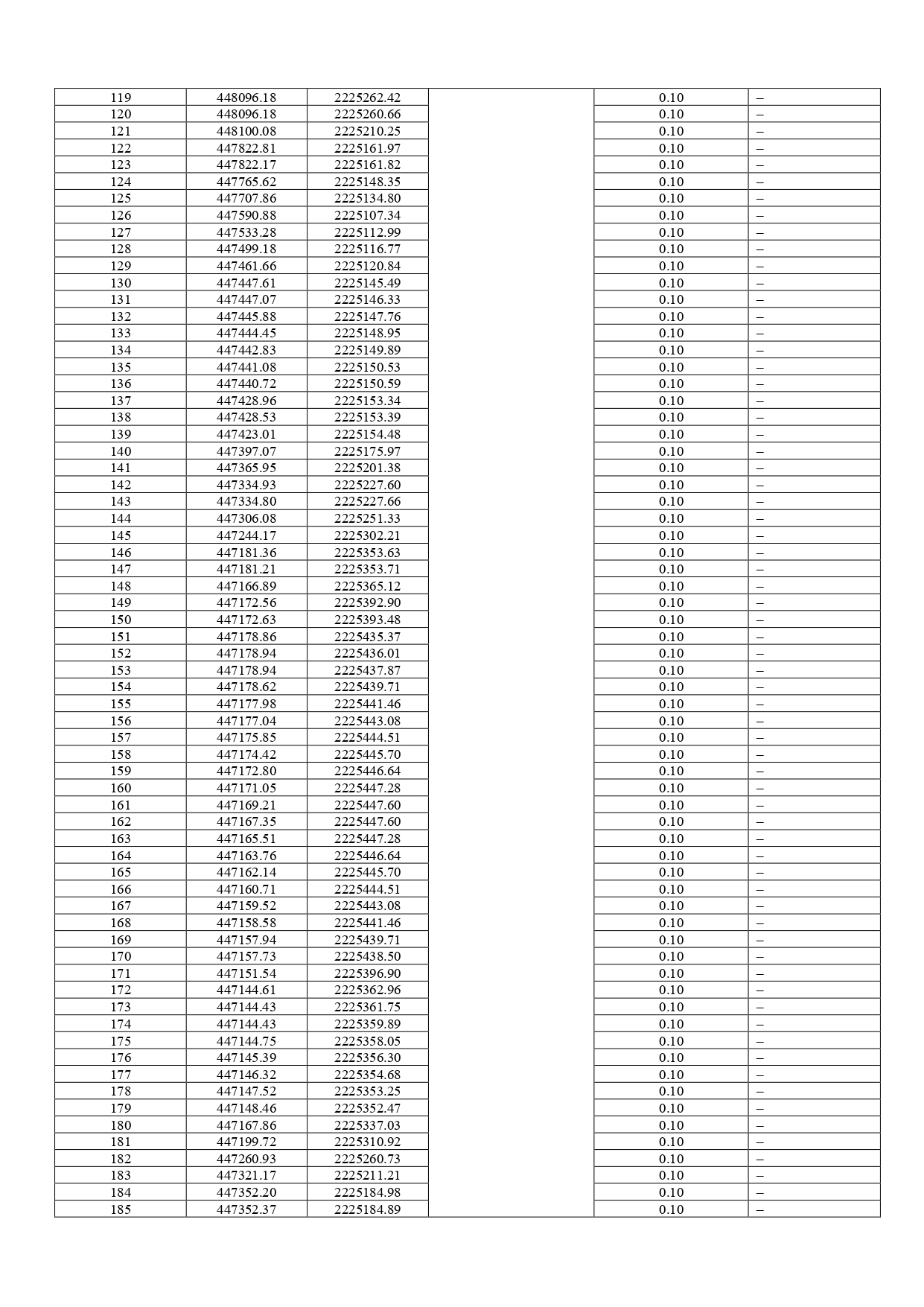 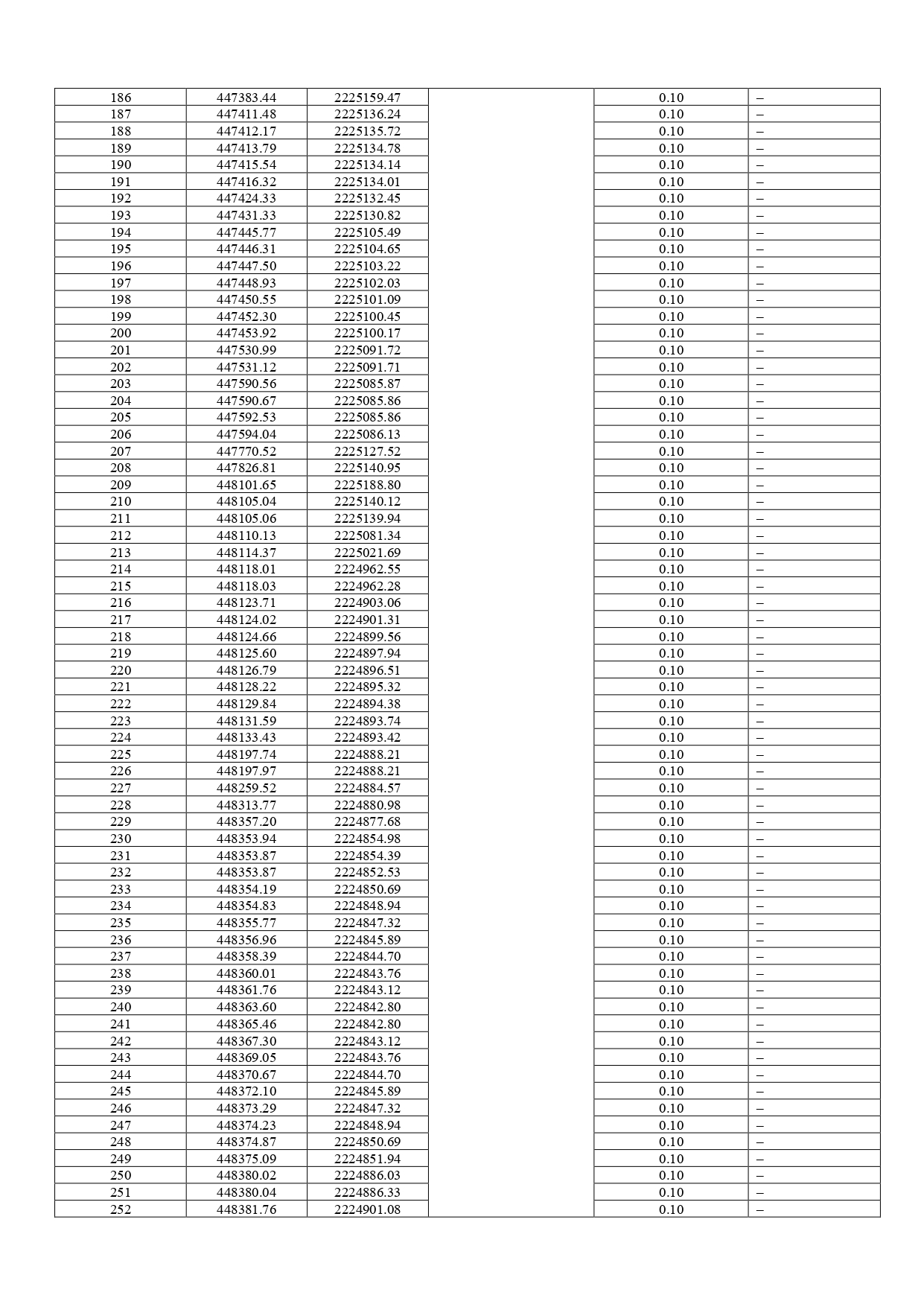 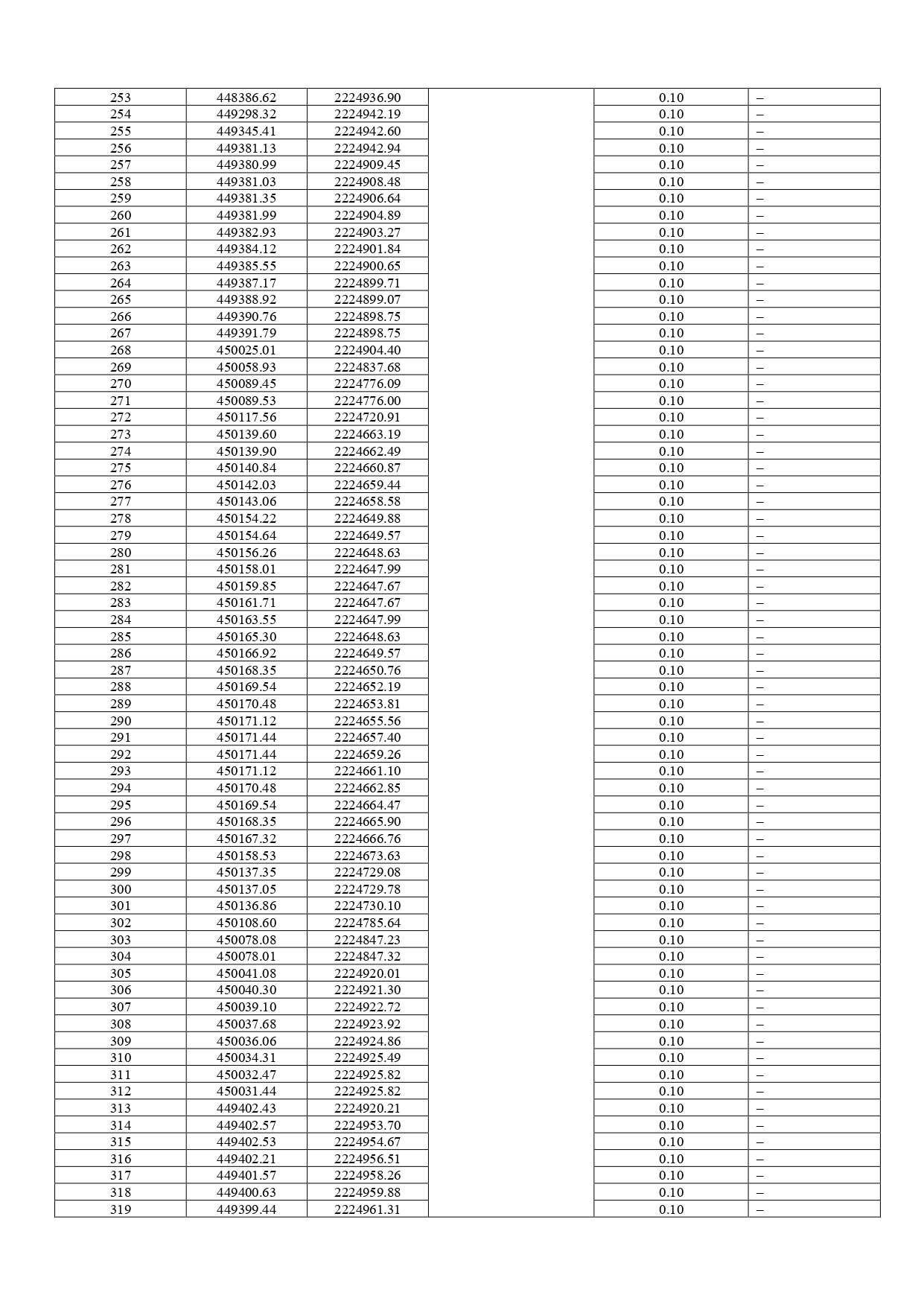 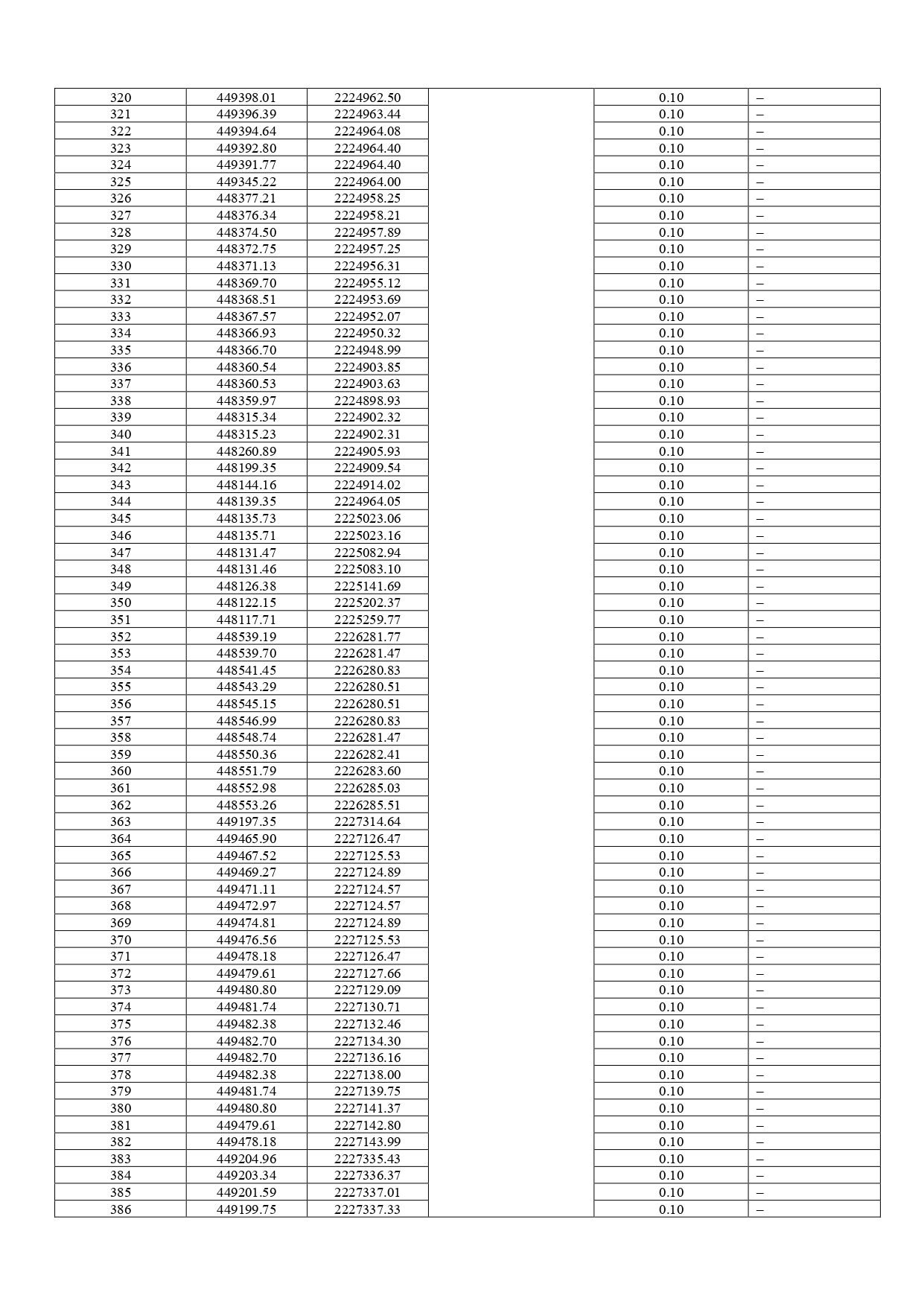 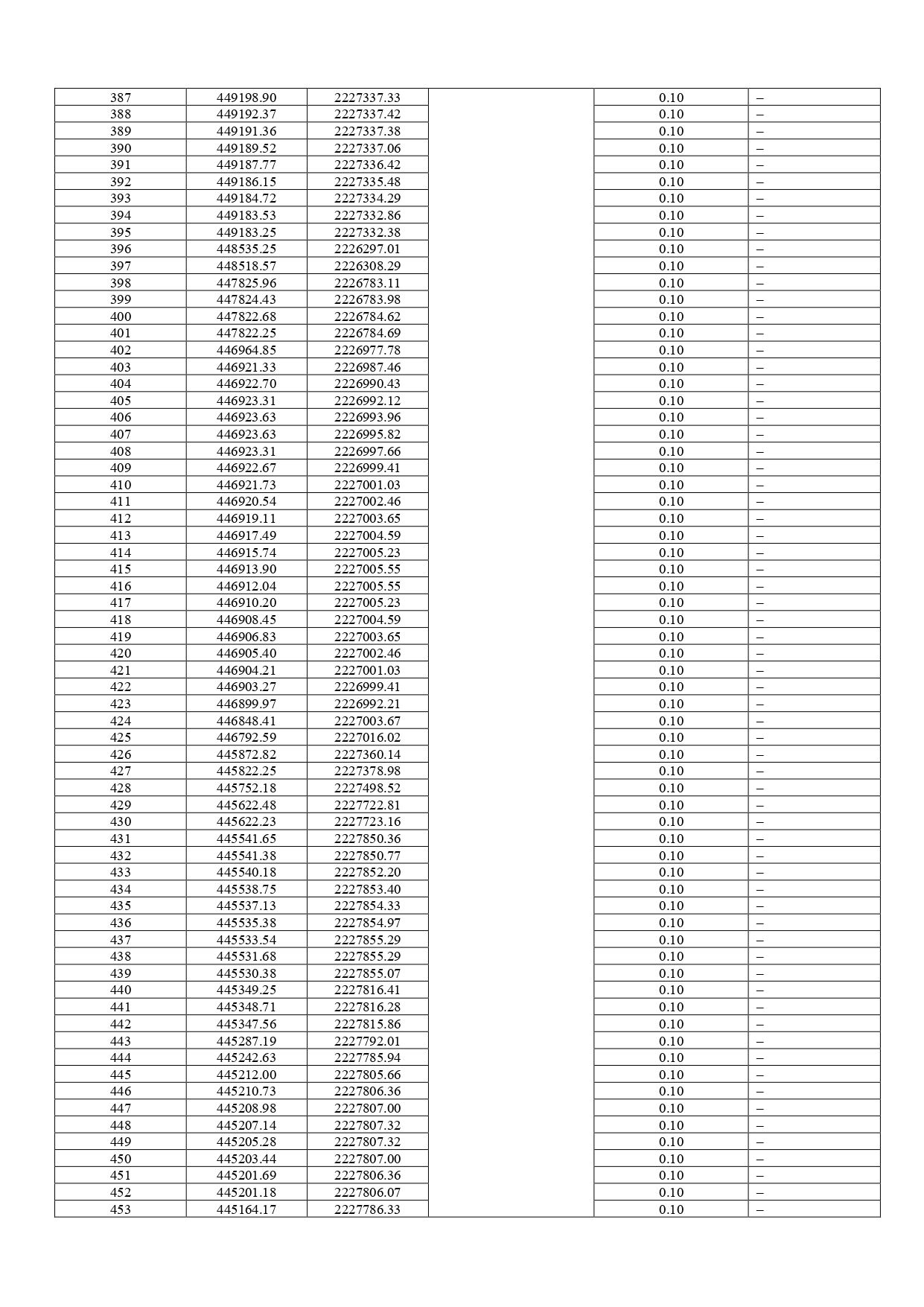 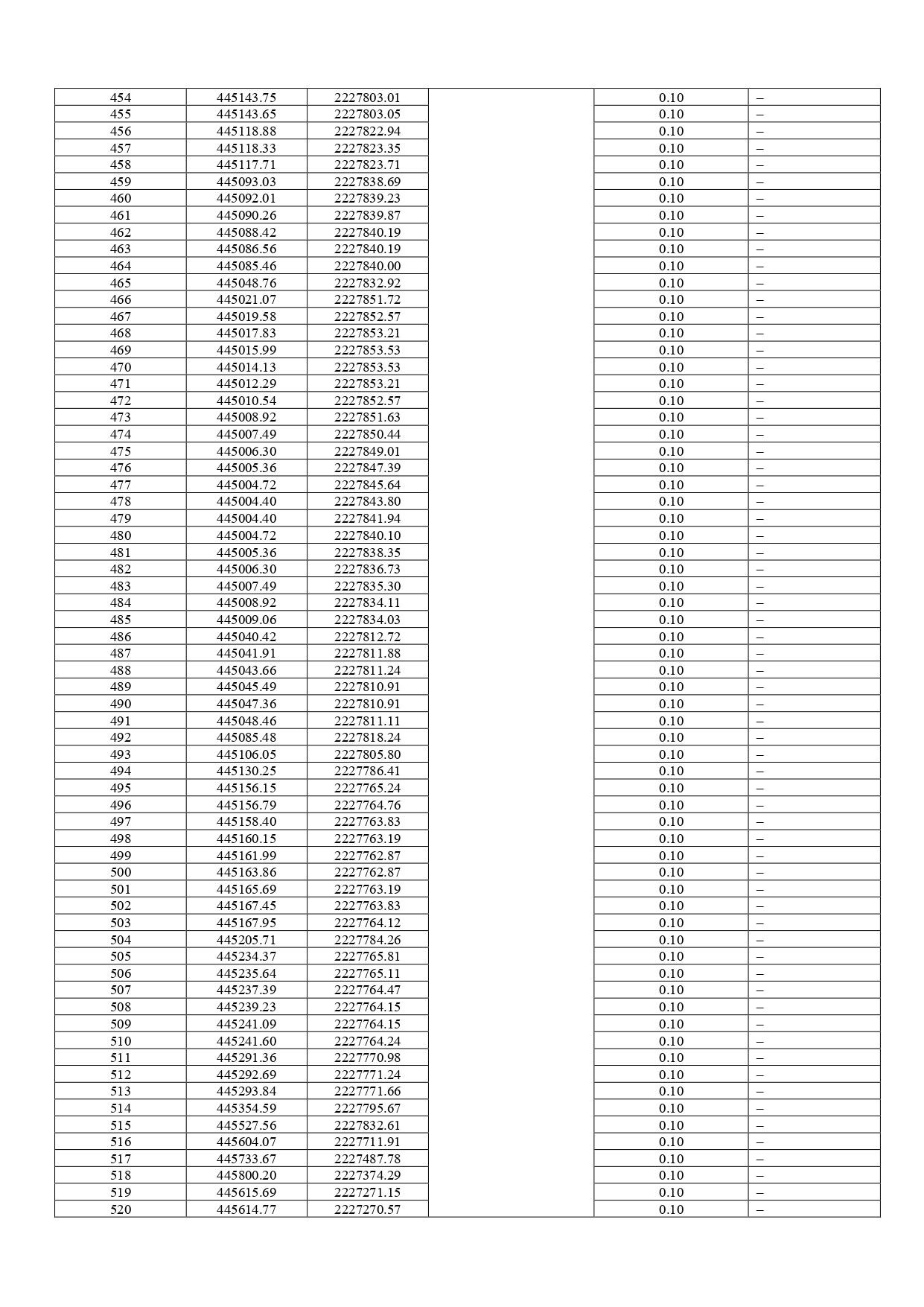 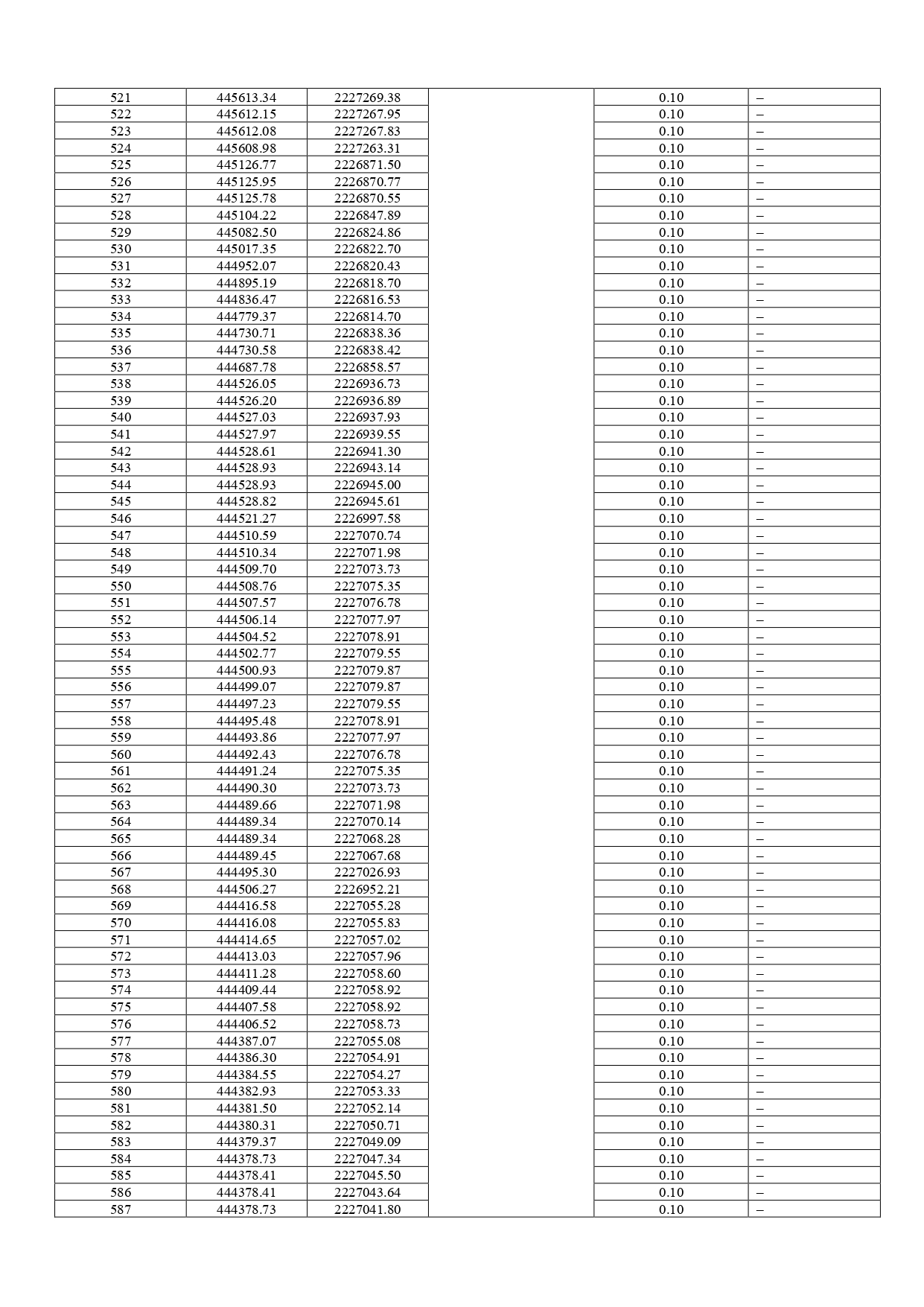 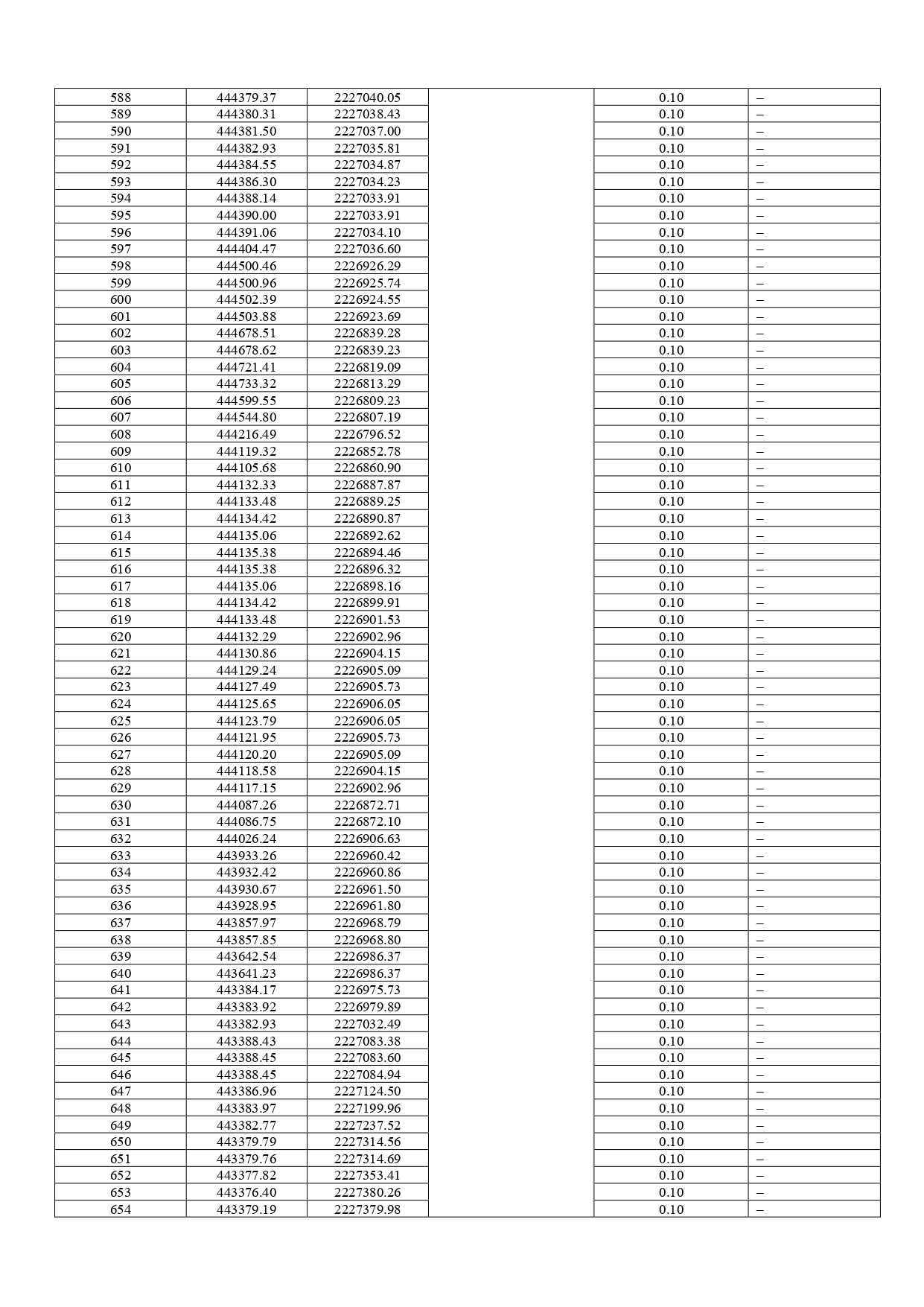 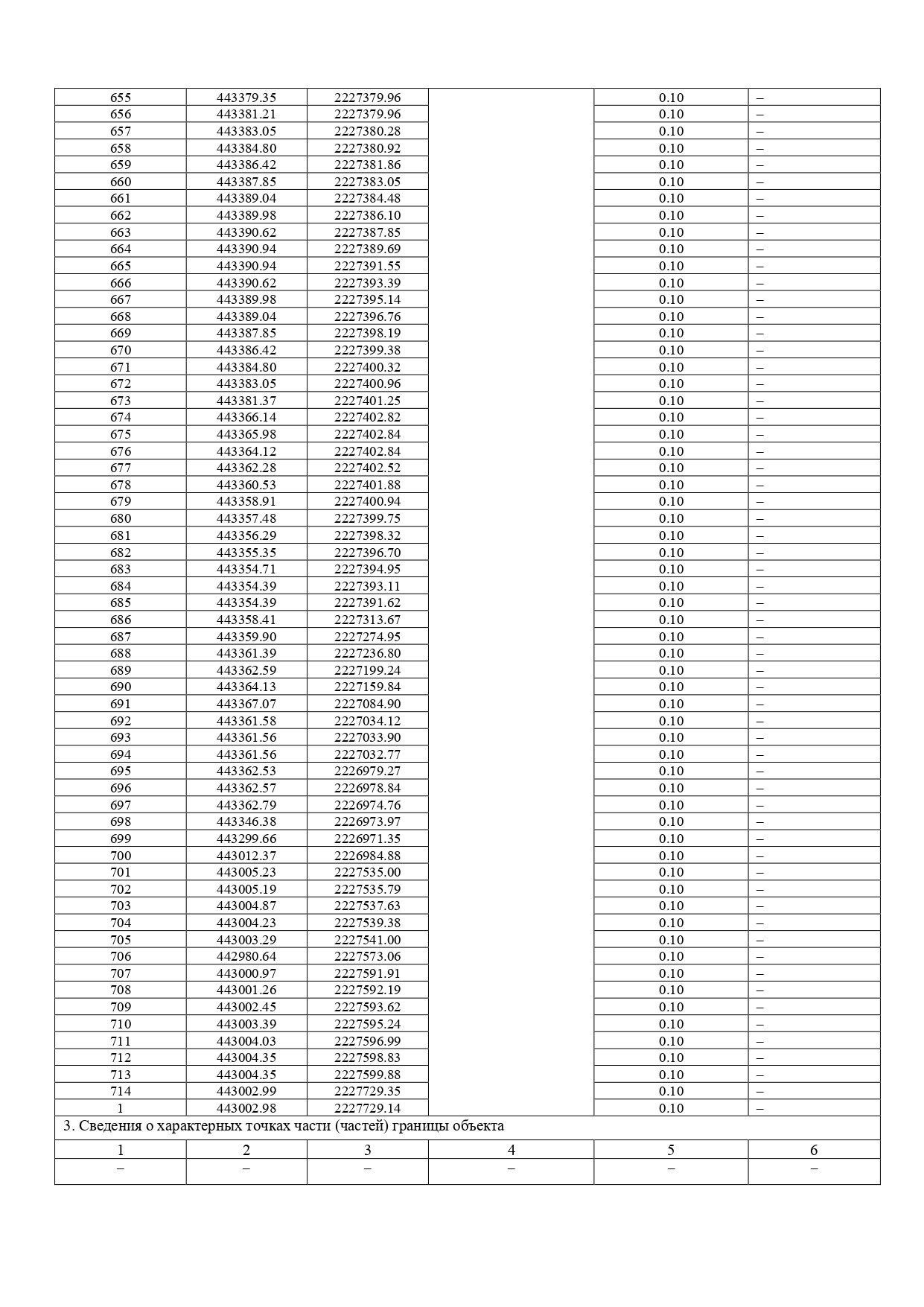 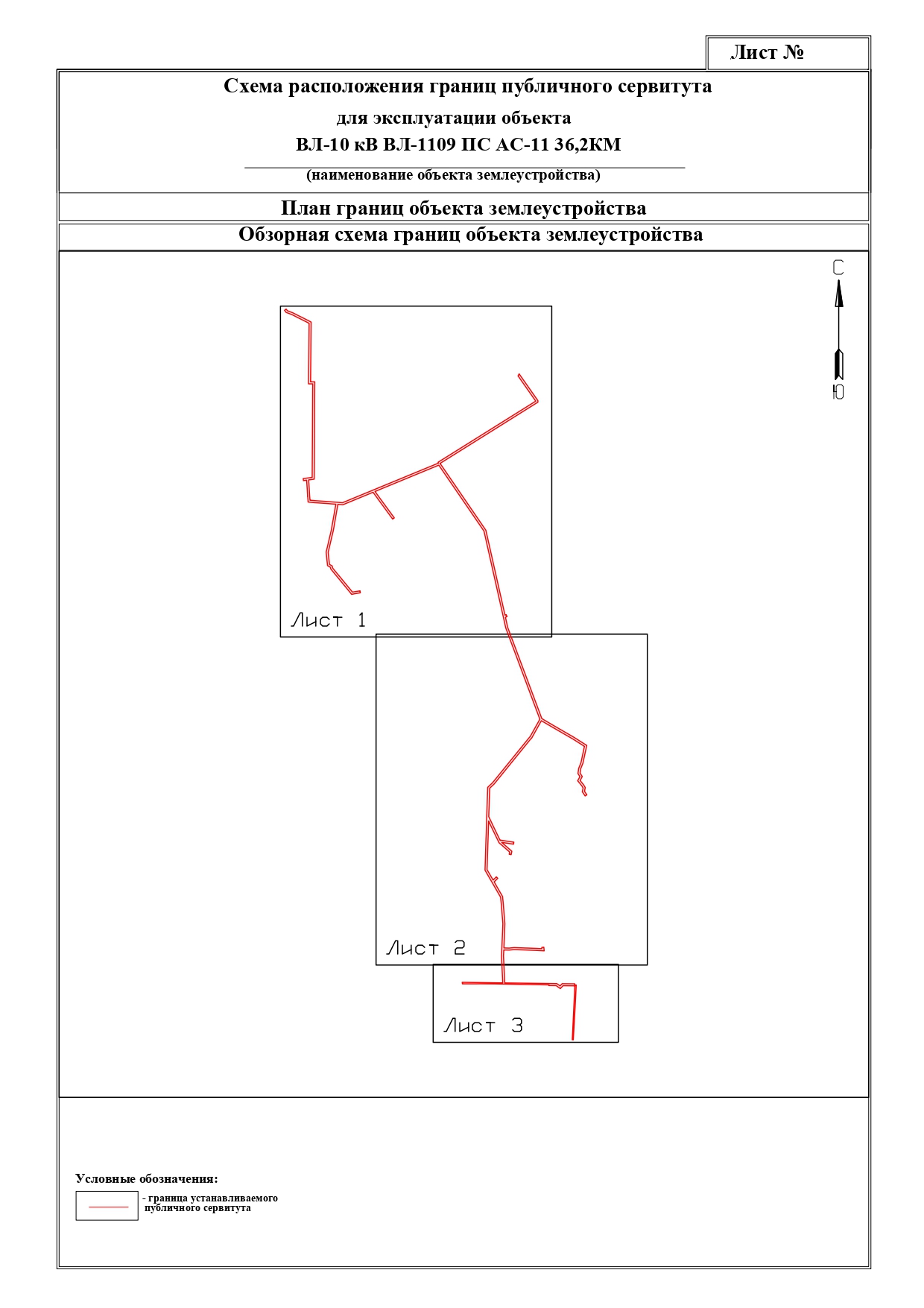 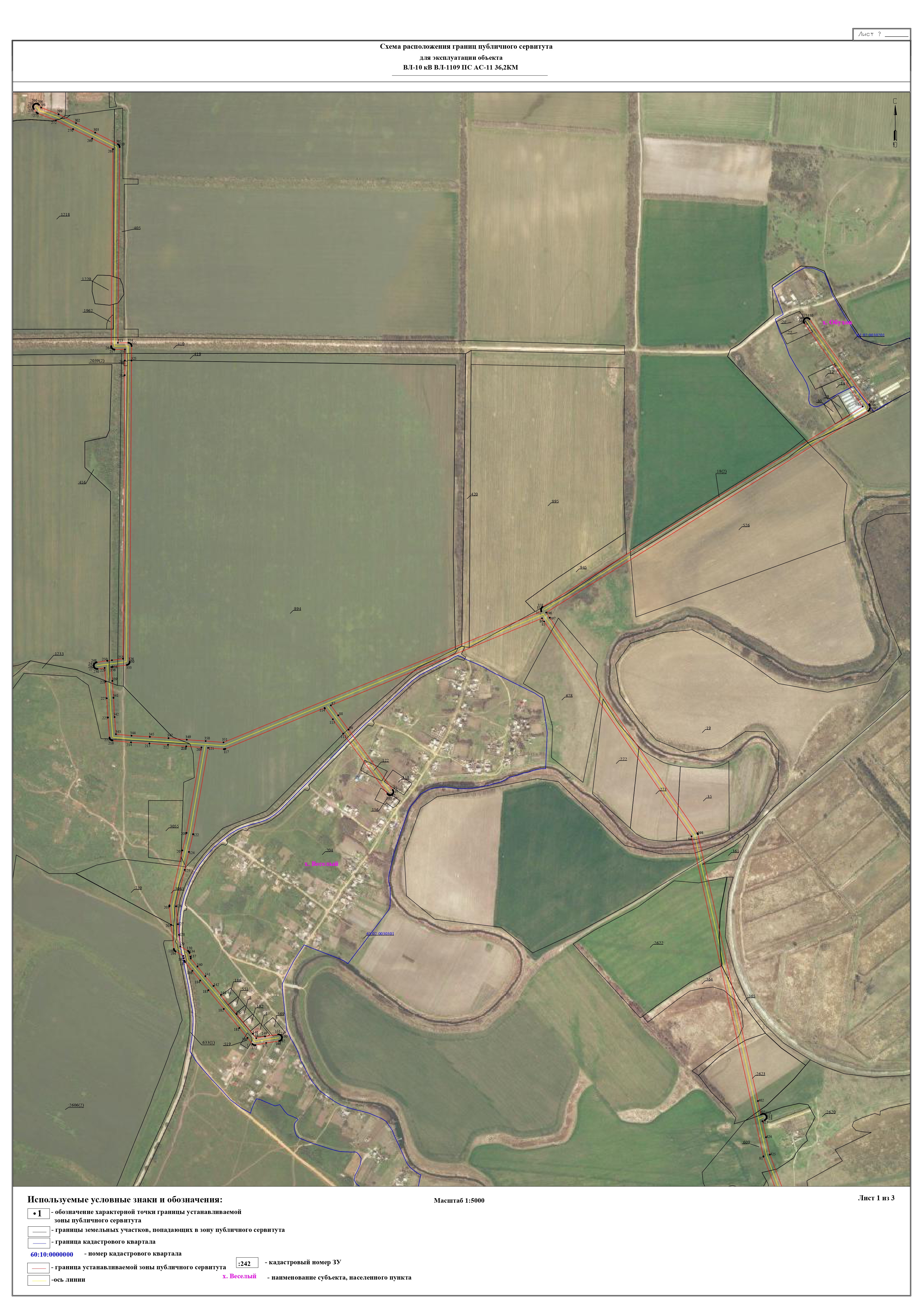 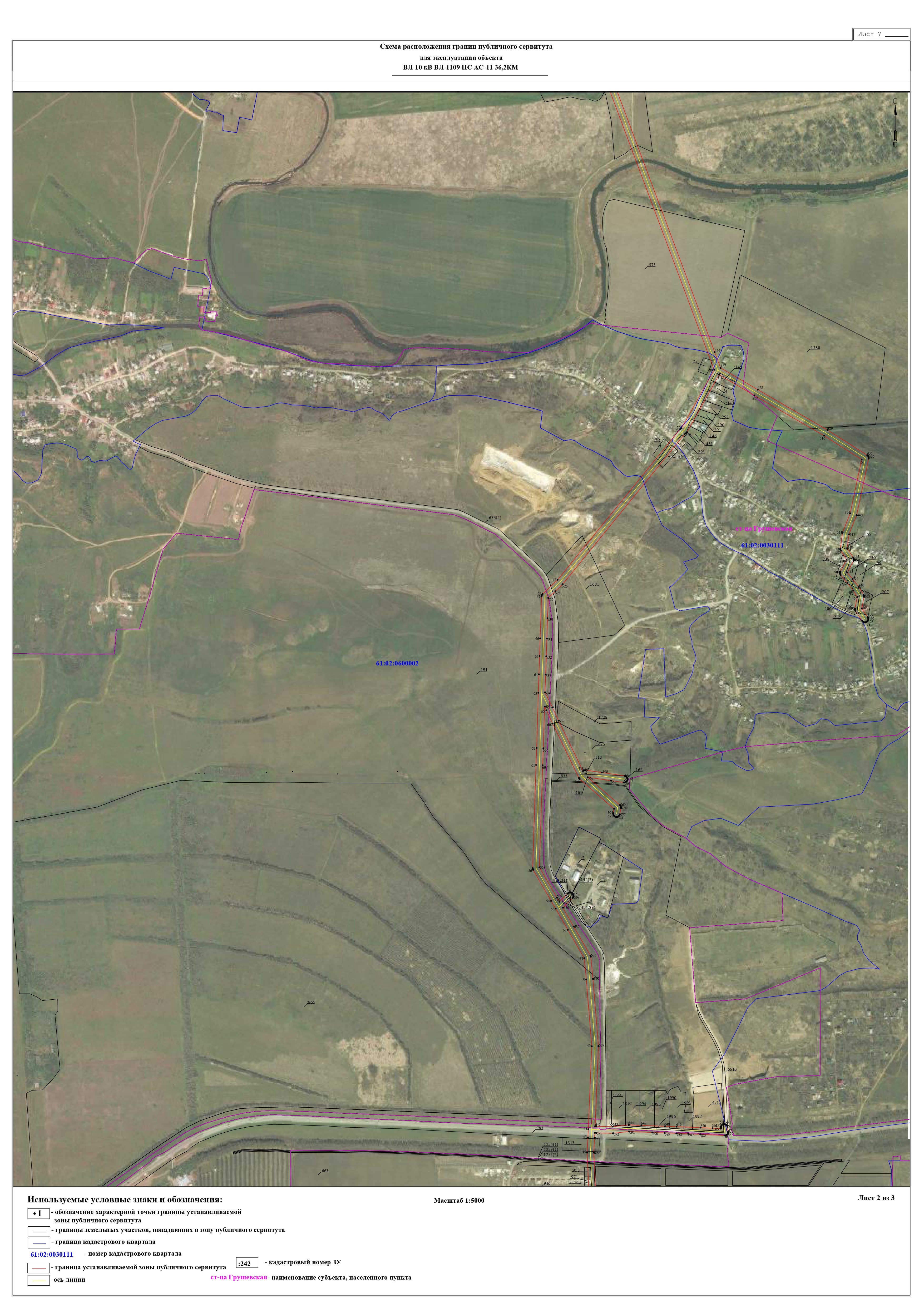 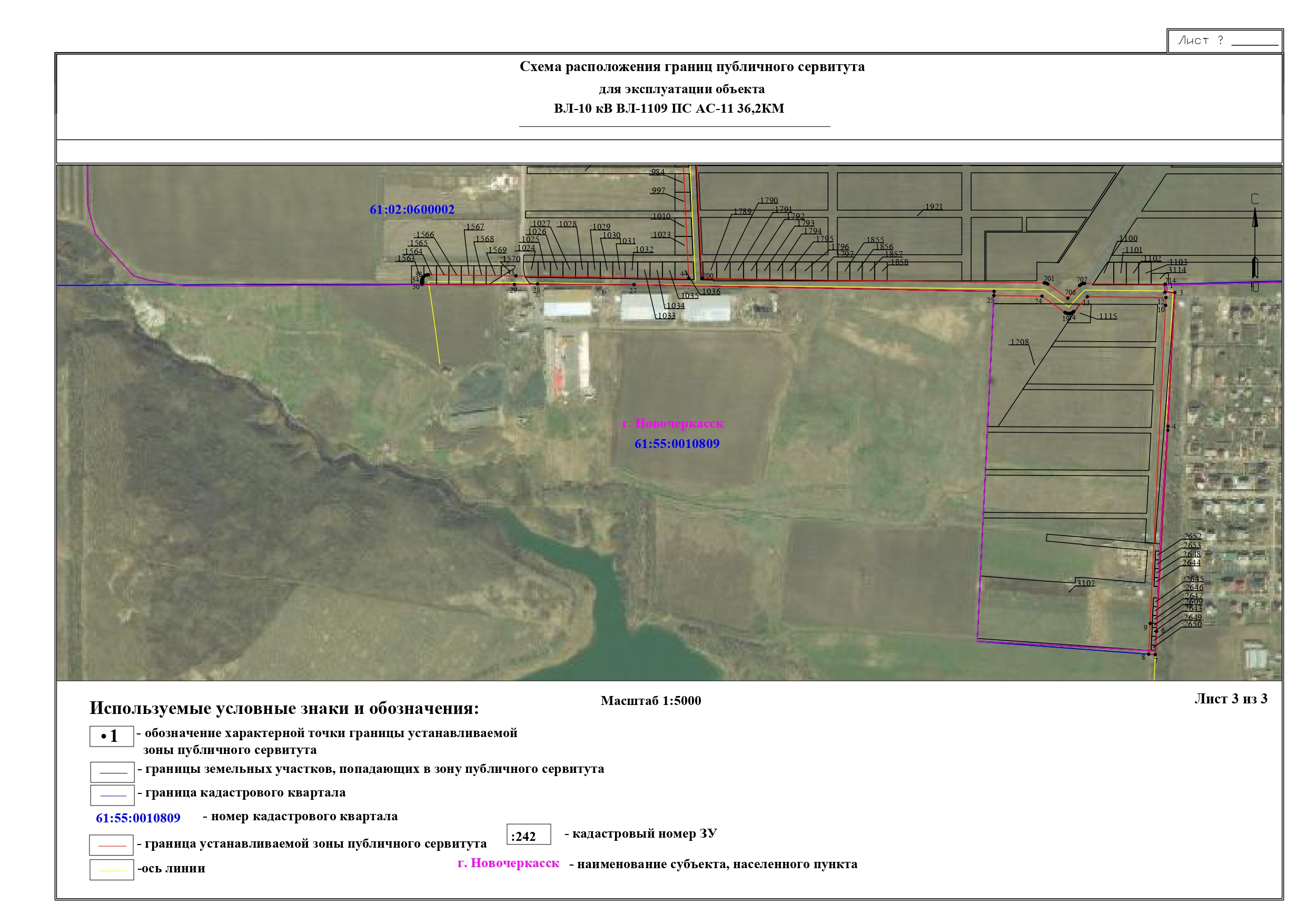 61:02:0030115:3Ростовская обл., Аксайский р-н, ст. Грушевская;61:02:0030115:17Ростовская обл., Аксайский р-н, ст. Грушевская, ул. Грушевский выезд, 4;61:02:0030115:2Ростовская обл., Аксайский р-н, ст. Грушевская, ул. Грушевский выезд, 6;61:02:0030112:99Ростовская обл., Аксайский р-н, ст. Грушевская, ул. Чапаева, 23 "а";61:02:0030112:4Ростовская обл., Аксайский р-н, ст. Грушевская, пер. Луговой, 10 а;61:02:0030112:293Ростовская обл., Аксайский р-н, ст. Грушевская, ул. Советская, 46;61:02:0030112:292Ростовская обл., Аксайский р-н, ст. Грушевская, пер. Луговой, 6;61:02:0030112:291Ростовская обл., Аксайский р-н, ст. Грушевская, пер. Луговой, 4 б;61:02:0030112:290Ростовская обл., Аксайский р-н, ст. Грушевская, пер. Луговой, 4 а;61:02:0030112:255Ростовская обл., Аксайский р-н, ст. Грушевская, ул. Чапаева, 36а;61:02:0030112:238Ростовская обл., Аксайский р-н, ст. Грушевская, ул. Чапаева, 23;61:02:0030112:230Ростовская обл., Аксайский р-н, ст. Грушевская, ул. Чапаева, 23 б;61:02:0030112:216Ростовская обл., Аксайский р-н, ст. Грушевская, ул. Советская, 4;61:02:0030112:207Ростовская обл., Аксайский р-н, ст. Грушевская, ул. Советская, 2 б;61:02:0030112:147Ростовская обл., Аксайский р-н, ст. Грушевская, пер. Луговой, 8;61:02:0030112:146Ростовская обл., Аксайский р-н, ст. Грушевская, пер. Луговой, 4;61:02:0030112:145Ростовская обл., Аксайский р-н, ст. Грушевская, пер. Луговой, 12;61:02:0030112:100Ростовская обл., Аксайский р-н, ст. Грушевская, ул. Советская, 6;61:02:0600002:997Ростовская обл., Аксайский р-н, ст. Грушевская, пер. Рахманинский, 87;61:02:0600002:984Ростовская обл., Аксайский р-н, ст. Грушевская, пер. Лядовский, 88;61:02:0600002:971Ростовская обл., Аксайский р-н, ст-ца Грушевская, пер. Лядовский, 87;61:02:0600002:958Ростовская обл., Аксайский р-н, в границах плана бывшего совхоза "Новочеркасский";61:02:0600002:945,61:02:0600002:420,61:02:0600002:419,61:02:0600002:416,61:02:0600002:410,61:02:0600002:405 (в составе ЕЗП61:02:0600002:452)Ростовская обл., Аксайский р-н, в границах плана земель КСП им. Ленина;61:02:0600002:895Ростовская обл., Аксайский р-н, в границах плана земель КСП им. Ленина61:02:0600002:894Ростовская обл., Аксайский р-н, в границах плана земель КСП им. Ленина61:02:0600002:783Ростовская обл., Аксайский р-н61:02:0600002:739Ростовская обл., Аксайский р-н, х. Веселый Грушевского сп, южнее бывшей МТФ № 2 КСП им. Ленина;61:02:0600002:678Ростовская обл., Аксайский р-н, в 170 м на северо-восток от х. Веселый ул. Восточная;61:02:0600002:663Ростовская обл., Аксайский р-н, КСП им. Ленина, с севера - земельный участок с кадастровым номером 61:02:0600002:191, с юга - дорога из г. Новочеркасска в г. Ростов, с запада - грунтовая дорога, с востока - земли КСП им. Ленина;61:02:0600002:655Ростовская обл., Аксайский р-н, КСП им.Ленина, с севера- земли садоводческого товарищества, с юга- участок с кадастровым № 61:02:0600002:190, с запада- земли КСП им. Ленина, с востока- земли садоводческого товарищества;61:02:0600002:633Ростовская обл., Аксайский р-н, в границах кадастрового квартала 61:02:0600002;61:02:0600002:609Ростовская обл., Аксайский р-н, КСП им. Ленина;61:02:0600002:573Ростовская обл., Аксайский р-н, ст-ца Грушевская, участок №38;61:02:0600002:526Ростовская область, Аксайский район,земли в границах плана КСП им. Ленина, поле №49;61:02:0600002:365,61:02:0600002:364,61:02:0600002:361 (в составе ЕЗП 61:02:0600002:368)Ростовская обл., Аксайский р-н, в границах земель АКХ им. Ленина;61:02:0600002:35Ростовская обл., Аксайский р-н, ст. Грушевская;61:02:0600002:3114Ростовская обл., Аксайский р-н, ст. Грушевская, пер. Дубикова А.Е., зу 12;61:02:0600002:3107Ростовская обл., Аксайский р-н, КСП им. Ленина;61:02:0600002:3055Ростовская обл., Аксайский р-н, х. Веселый, пер. Дорожный, 2;61:02:0600002:273Ростовская обл., Аксайский р-н, 1 км на северо-восток от х. Веселый;61:02:0600002:272Ростовская обл., Аксайский р-н, 1,5 км на северо-восток от х. Веселый;61:02:0600002:2653Ростовская обл., Аксайский р-н, КСП им. Ленина;61:02:0600002:2652Ростовская обл., Аксайский р-н, КСП им. Ленина;61:02:0600002:2650Ростовская обл., Аксайский р-н, КСП им. Ленина;61:02:0600002:2649Ростовская обл., Аксайский р-н, КСП им. Ленина;61:02:0600002:2648Ростовская обл., Аксайский р-н, КСП им. Ленина;61:02:0600002:2646Ростовская обл., Аксайский р-н, КСП им. Ленина;61:02:0600002:2645Ростовская обл., Аксайский р-н, КСП им. Ленина;61:02:0600002:2644Ростовская обл., Аксайский р-н, КСП им. Ленина;61:02:0600002:2643Ростовская обл., Аксайский р-н, КСП им. Ленина;61:02:0600002:2623Ростовская обл., Аксайский р-н, КСП им. Ленина;61:02:0600002:2622Ростовская обл., Аксайский р-н, КСП им. Ленина;61:02:0600002:2620Ростовская обл., Аксайский р-н, КСП им. Ленина;61:02:0600002:2609Ростовская обл., Аксайский р-н, КСП им. Ленина;61:02:0600002:2606Ростовская обл., Аксайский р-н, КСП им. Ленина;61:02:0600002:229Ростовская обл., Аксайский р-н, ст. Грушевская;61:02:0600002:1997Ростовская обл., Аксайский р-н, ст. Грушевская, ул. Новочеркасское шоссе, 1Е;61:02:0600002:1996Ростовская обл., Аксайский р-н, ст. Грушевская;61:02:0600002:1995Ростовская обл., Аксайский р-н, ст. Грушевская, ул. Новочеркасское шоссе, 1В;61:02:0600002:1994Ростовская обл., Аксайский р-н, ст. Грушевская, ул. Новочеркасское шоссе, 1-Б;61:02:0600002:1993Ростовская обл., Аксайский р-н, ст. Грушевская, ул. Новочеркасское шоссе, 1Д;61:02:0600002:1991Ростовская обл., Аксайский р-н, ст. Грушевская;61:02:0600002:1990Ростовская обл., Аксайский р-н, ст. Грушевская, ул. Новочеркасское шоссе, 1Г;61:02:0600002:1921Ростовская обл., Аксайский р-н, в границах плана бывшего совхоза "Новочеркасский"61:02:0600002:191(в составе ЕЗП 61:02:0600002:194)Ростовская обл., Аксайский р-н, Грушевское с/п, между 1035 - 1037 км автодороги М-4 Дон, слева по ходу километража, южнее ст-цы Грушевской, западнее г. Новочеркасска, вдоль автодороги "Подъезд к г. Новочеркасску", от г. Новочеркасска справа и слева по ходу километража;61:02:0600002:19Ростовская обл., Аксайский р-н;61:02:0600002:1858Ростовская обл., Аксайский р-н, ст. Грушевская, пер. Стравинский, 136;61:02:0600002:1857Ростовская обл., Аксайский р-н, ст. Грушевская, пер. Стравинский, 134;61:02:0600002:1856Ростовская обл., Аксайский р-н, ст. Грушевская, пер. Стравинский, 132;61:02:0600002:1855Ростовская обл., Аксайский р-н, ст. Грушевская, пер. Стравинский, 130;61:02:0600002:18Ростовская обл., Аксайский р-н, в границах плана АКХ им. Ленина;61:02:0600002:1797Ростовская обл., Аксайский р-н, ст. Грушевская, пер. Стравинский, 128;61:02:0600002:1796Ростовская обл., Аксайский р-н, ст. Грушевская, пер. Стравинский, 126;61:02:0600002:1795Ростовская обл., Аксайский р-н, ст. Грушевская, пер. Стравинский, 124;61:02:0600002:1794Ростовская обл., Аксайский р-н, ст. Грушевская, пер. Стравинский, 122;61:02:0600002:1793Ростовская обл., Аксайский р-н, ст. Грушевская, пер. Стравинский, 120;61:02:0600002:1792Ростовская обл., Аксайский р-н, ст. Грушевская, пер. Стравинский, 118;61:02:0600002:1791Ростовская обл., Аксайский р-н, ст. Грушевская, пер. Стравинский, 116;61:02:0600002:1790Ростовская обл., Аксайский р-н, ст. Грушевская, пер. Стравинский, 114;61:02:0600002:1789Ростовская обл., Аксайский р-н, ст. Грушевская, пер. Стравинский, 112;61:02:0600002:1728Ростовская обл., Аксайский р-н, ст. Грушевская, южнее пер. Западный;61:02:0600002:1685Ростовская обл., Аксайский р-н, с юго-восточной стороны дороги областного значения "сл. Родионово-Несветайская - г. Новочеркасск" и в 100 метрах южнее пер. Западный в ст. Грушевска;61:02:0600002:1681Ростовская область, р-н Аксайский, юго-восточнее дороги областного значения "сл. Родионово-Несветайская-г. Новочеркасск" и пер. Западный в ст. Грушевская;61:02:0600002:162,61:02:0600002:161,61:02:0600002:118(в составе ЕЗП 61:02:0000000:258)Ростовская обл, р-н Аксайский, земельный участок газопровода-отвода к ГРС Новочеркасск-1,2 на участках с 0 по 18,6 км и с 20,0 по 21,1 км, подключенного к магистральным газопроводам Краснодарский Край-Серпухов 1,2 нитка на 278,0 км;61:02:0600002:1570Ростовская обл., Аксайский р-н, ст. Грушевская, пер. Стравинский, 84;61:02:0600002:1569Ростовская обл., Аксайский р-н, ст. Грушевская, пер. Стравинский, 62;61:02:0600002:1568Ростовская обл., Аксайский р-н, ст. Грушевская, пер. Стравинский, 80;61:02:0600002:1567Ростовская обл., Аксайский р-н, ст. Грушевская, пер. Стравинский, 78;61:02:0600002:1566Ростовская обл., Аксайский р-н, ст. Грушевская, пер. Стравинский, 76;61:02:0600002:1565Ростовская обл., Аксайский р-н, ст. Грушевская, пер. Стравинский, 74;61:02:0600002:1564Ростовская обл., Аксайский р-н, ст. Грушевская, пер. Стравинский, 72;61:02:0600002:1563Ростовская обл., Аксайский р-н, ст. Грушевская, пер. Стравинский, 70;61:02:0600002:1380Ростовская обл., Аксайский р-н, в границах плана земель КСП им. Ленина;61:02:0600002:1313Ростовская обл., Аксайский р-н, КСП им. Ленина, вдоль автодороги Ростов-Новочеркасск с правой стороны по ходу движения в г. Новочеркасск, с севера-автодорога, с юга-земли КСП им. Ленина, с запада-земли КСП им. Ленина, с востока-земли КСП им. Ленина Ростовская обл., Аксайский р-н, КСП им. Ленина, вдоль автодороги Ростов-Новочеркасск с правой стороны по ходу движения в г. Новочеркасск, с севера-автодорога, с юга-земли КСП им. Ленина, с запада-земли КСП им. Ленина, с востока-грунтовая дорога Ростовская обл., Аксайский район, КСП им. Ленина, вдоль автодороги Ростов-Новочеркасск с правой стороны по ходу движения в г. Новочеркасск, с севера-автодорога, с юга-земли КСП им. Ленина, с запада-грунтовая дорога, с востока-грунтовая дорога Ростовская обл., Аксайский р-н, КСП им. Ленина, с левой стороны автодороги Новочеркасск-Ростов, от кирпичной стеллы г. Новочеркасска до фермерского хозяйства Сухоребрикова;61:02:0600002:1255Ростовская обл., Аксайский р-н, территория Грушевского сп;61:02:0600002:1254Ростовская обл., Аксайский р-н, территория Грушевского сп;61:02:0600002:1253Ростовская обл., Аксайский р-н, территория Грушевского сп;61:02:0600002:1233Ростовская обл., Аксайский р-н, территория Грушевского сп;61:02:0600002:1229Ростовская обл., Аксайский р-н, территория Грушевского сп;61:02:0600002:1220Ростовская обл., Аксайский р-н, территория Грушевского сп;61:02:0600002:1218Ростовская обл., Аксайский р-н, территория Грушевского сп;61:02:0600002:1208Ростовская обл., Аксайский р-н, в границах плана бывшего совхоза "Новочеркасский";61:02:0600002:1115Ростовская обл., Аксайский р-н, ст. Грушевская, ул. Вивальди, 2;61:02:0600002:1103Ростовская обл., Аксайский р-н, ст. Грушевская, пер. Дубикова А.Е., 8;61:02:0600002:1102Ростовская обл., Аксайский р-н, ст. Грушевская, пер. Дубикова А.Е., 6;61:02:0600002:1101Ростовская обл., Аксайский р-н, ст. Грушевская, пер. Дубикова А.Е., 4;61:02:0600002:1100Ростовская обл., Аксайский р-н, ст. Грушевская, пер. Дубикова А.Е., 2;61:02:0600002:1036Ростовская обл., Аксайский р-н, ст. Грушевская, пер. Стравинский, 110;61:02:0600002:1035Ростовская обл., Аксайский р-н, ст. Грушевская, пер. Стравинский, 108;61:02:0600002:1034Ростовская обл., Аксайский р-н, ст. Грушевская, пер. Стравинский, 106;61:02:0600002:1033Ростовская обл., Аксайский р-н, ст. Грушевская, пер. Стравинский, 104;61:02:0600002:1032Ростовская обл., Аксайский р-н, ст. Грушевская, пер. Стравинский, 102;61:02:0600002:1031Ростовская обл., Аксайский р-н, ст. Грушевская, пер. Стравинский, 100;61:02:0600002:1030Ростовская обл., Аксайский р-н, ст. Грушевская, пер. Стравинский, 98;61:02:0600002:1029Ростовская обл., Аксайский р-н, ст. Грушевская, пер. Стравинский, 96;61:02:0600002:1028Ростовская обл., Аксайский р-н, ст. Грушевская, пер Стравинский, 94;61:02:0600002:1027Ростовская обл., Аксайский р-н, ст. Грушевская, пер. Стравинский, 92;61:02:0600002:1026Ростовская обл., Аксайский р-н, ст. Грушевская, пер. Стравинский, 90;61:02:0600002:1025Ростовская обл., Аксайский р-н, ст. Грушевская, пер. Стравинский, 88;61:02:0600002:1024Ростовская обл., Аксайский р-н, ст. Грушевская, пер. Стравинский, 86;61:02:0600002:1023Ростовская обл., Аксайский р-н, ст. Грушевская, пер. Стравинский, 83;61:02:0600002:1010Ростовская обл., Аксайский р-н, ст. Грушевская, пер. Рахманинский, 86;61:02:0030201:30Ростовская обл., Аксайский р-н, х. Обухов, ул. Садовая, 1-б;61:02:0030201:29Ростовская обл., Аксайский р-н, х. Обухов, ул. Садовая, 1 а;61:02:0030111:70Ростовская обл., Аксайский р-н, ст. Грушевская, ул. Советская, 49;61:02:0030111:56Ростовская обл., Аксайский р-н, ст. Грушевская, ул. Советская, 47;61:02:0030111:25Ростовская обл., Аксайский р-н, ст. Грушевская, пер. Луговой, 9;61:02:0030201:22Ростовская обл., Аксайский р-н, х. Обухов, ул. Садовая, 11;61:02:0030201:20Ростовская обл., Аксайский р-н, х. Обухов, ул. Садовая, 13;61:02:0030201:14Ростовская обл., Аксайский р-н, х. Обухов, ул. Садовая, 3;61:02:0030201:12Ростовская обл., Аксайский р-н, х. Обухов, ул. Садовая, 5;61:02:0030301:569Ростовская обл., Аксайский р-н, х Веселый, ул Алроса, 11;61:02:0030301:551Ростовская обл., Аксайский р-н, х. Веселый, ул. Дубикова, 18;61:02:0030301:519Ростовская обл., Аксайский р-н, х. Веселый, ул. Алроса;61:02:0030301:204Ростовская обл., Аксайский р-н, х. Веселый;61:02:0030301:192Ростовская обл., Аксайский р-н, х. Веселый, ул. Дубикова, 14;61:02:0030301:186Ростовская обл., Аксайский р-н, х. Веселый, ул. Дубикова, 20;61:02:0030301:156Ростовская обл., Аксайский р-н, х. Веселый, ул. Мира, 21а;61:02:0030301:154Ростовская обл., Аксайский р-н, х. Весёлый, ул. Мира, 23;61:02:0030301:122Ростовская обл., Аксайский р-н, х. Веселый, ул. Мира, 53;61:02:0030301:8Ростовская обл., Аксайский р-н, х. Веселый, ул. Дубикова,16;61:02:0000000:6715Ростовская обл., Аксайский р-н, ст. Грушевская, ул. Новочеркасское шоссе, 1;61:02:0000000:6510Ростовская обл., Аксайский р-н, западнее земель СТ "Виноград", восточнее земельного участка с кадастровым номером 61:02:0600002:803, южнее земельного участка с кадастровым номером 61:02:0600002:190;61:02:0030112:730Ростовская обл., Аксайский р-н, ст. Грушевская, пер. Луговой, зу 2;61:02:0600002:3225Ростовская обл., Аксайский р-н, ст. Грушевская, ул. Новочеркасское шоссе;61:02:0600002:3233Ростовская обл., Аксайский р-н, в границах плана бывшего совхоза "Новочеркасский";61:02:0600002:3234Ростовская обл., Аксайский р-н, в границах плана бывшего совхоза "Новочеркасский";61:02:0000000:4142Ростовская обл., Аксайский р-н, 950 м от ст. Грушевская на юго-восток;ОПИСАНИЕ МЕСТОПОЛОЖЕНИЯ ГРАНИЦОПИСАНИЕ МЕСТОПОЛОЖЕНИЯ ГРАНИЦОПИСАНИЕ МЕСТОПОЛОЖЕНИЯ ГРАНИЦЗона публичного сервитута для эксплуатации объекта ВЛ-10 кВ ВЛ-1109 ПС АС-11 36,2КМЗона публичного сервитута для эксплуатации объекта ВЛ-10 кВ ВЛ-1109 ПС АС-11 36,2КМЗона публичного сервитута для эксплуатации объекта ВЛ-10 кВ ВЛ-1109 ПС АС-11 36,2КМ(наименование объекта, местоположение границ которого описано (далее - объект)(наименование объекта, местоположение границ которого описано (далее - объект)(наименование объекта, местоположение границ которого описано (далее - объект)Раздел 1Раздел 1Раздел 1Сведения об объектеСведения об объектеСведения об объекте№ п/пХарактеристики объектаОписание характеристик1231Местоположение объектаРоссийская Федерация, Ростовская обл, р-н Аксайский,  Грушевское сельское поселение, ст. Грушевская, х. Веселый,  х. Обухов,  2Площадь объекта +/- величина погрешности определения площади(Р+/- Дельта Р)348096 кв.м ± 140 кв.м3Иные характеристики объектаПубличный сервитут устанавливается в целях  эксплуатации объекта электросетевого хозяйства ВЛ-10 кВ ВЛ-1109 ПС АС-11 36,2КМ (согласно п.1 ст. 39.37 «Земельного кодекса Российской Федерации» от 25.10.2001 г. №136-ФЗ (далее – ЗК РФ);Срок установления публичного сервитута - сорок девять лет (согласно п.1 ст. 39.45 ЗК РФ).